Берем логин от личного кабинета в налоговойЗаходим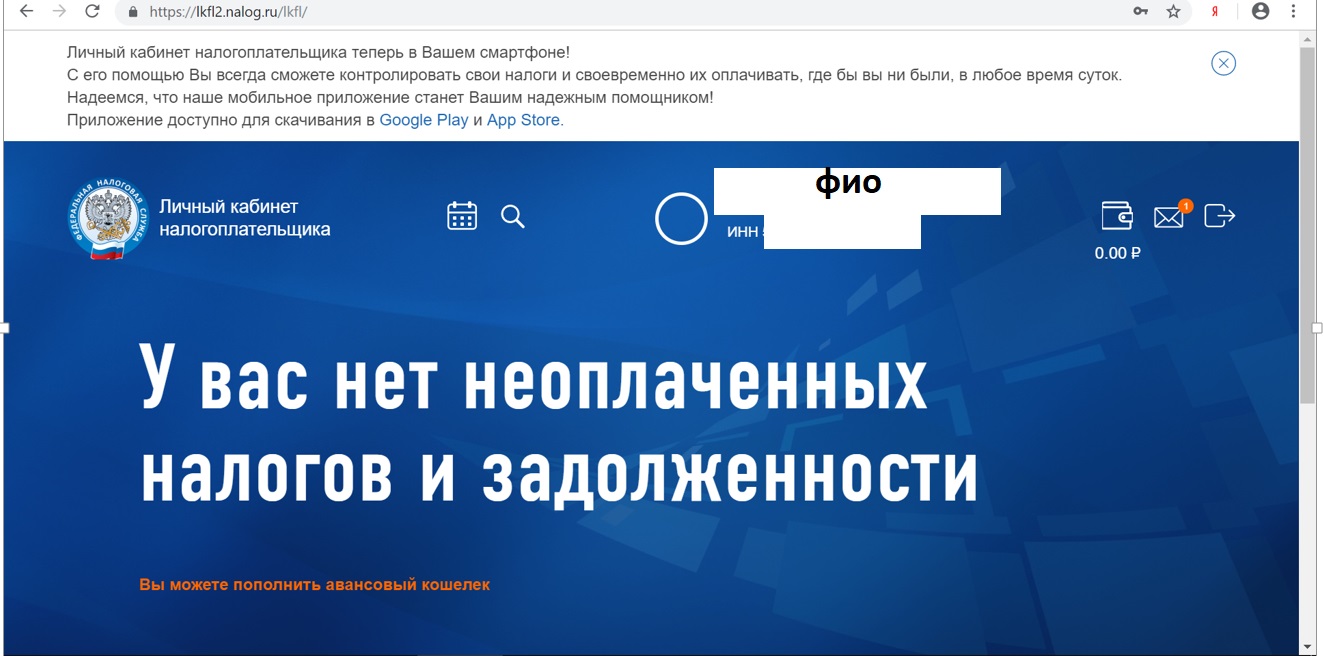 Надо в кабинете найти где получить электронно-цифровую подпись и получить ее.Проверить, что 2-ндфл уже подгружены либо через присоединенные документы.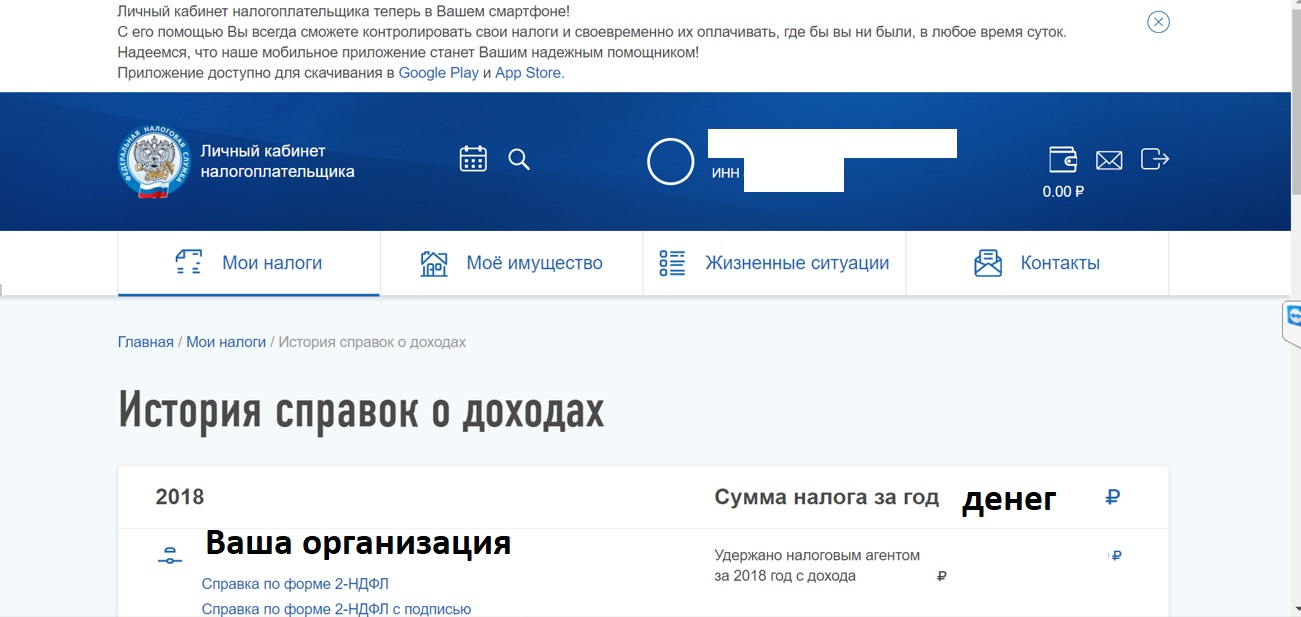 Заполнить декларацию 3 ндфл.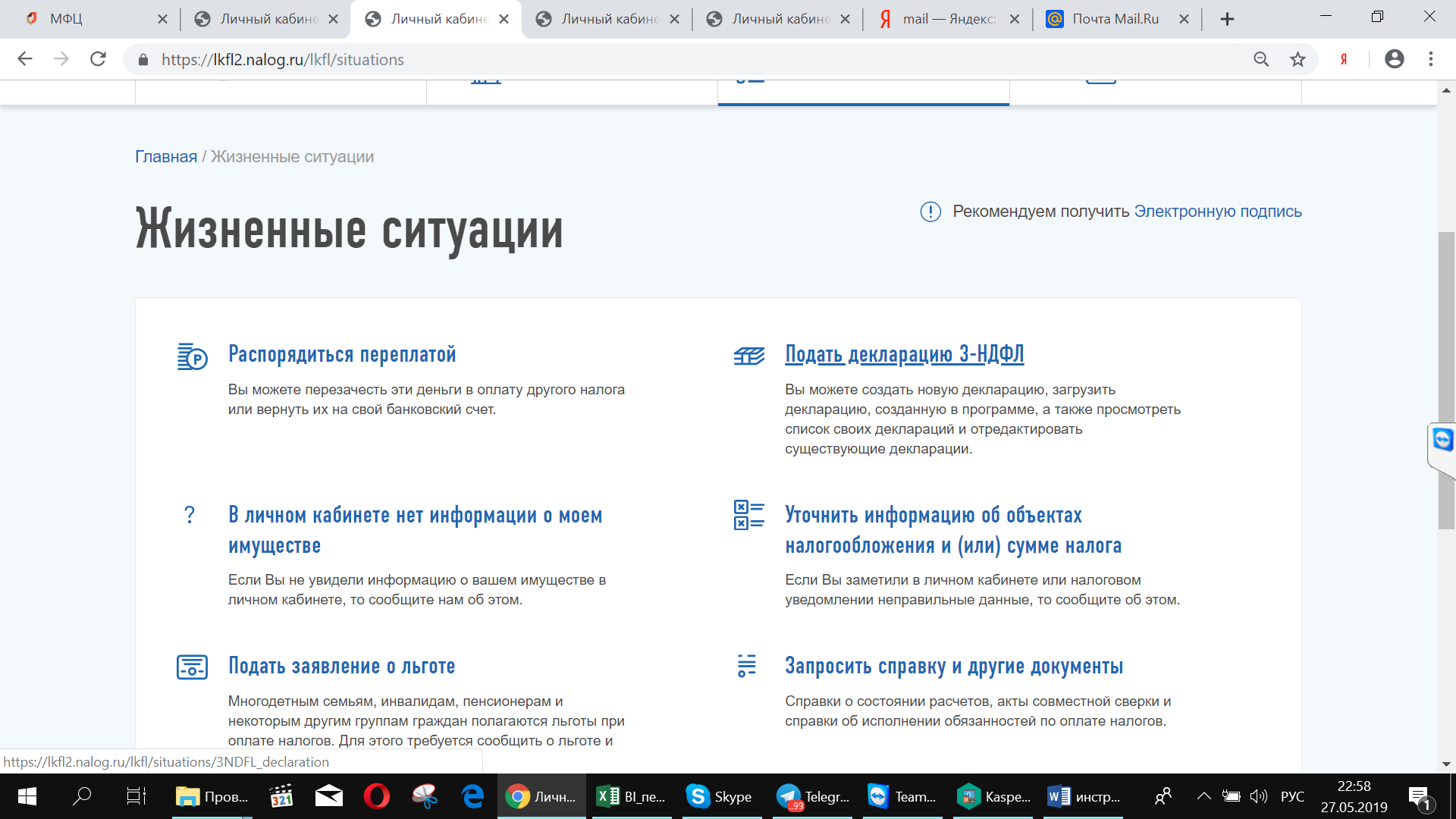 Ну и погнали – у Вас везде будет не 2018 а год акта приемки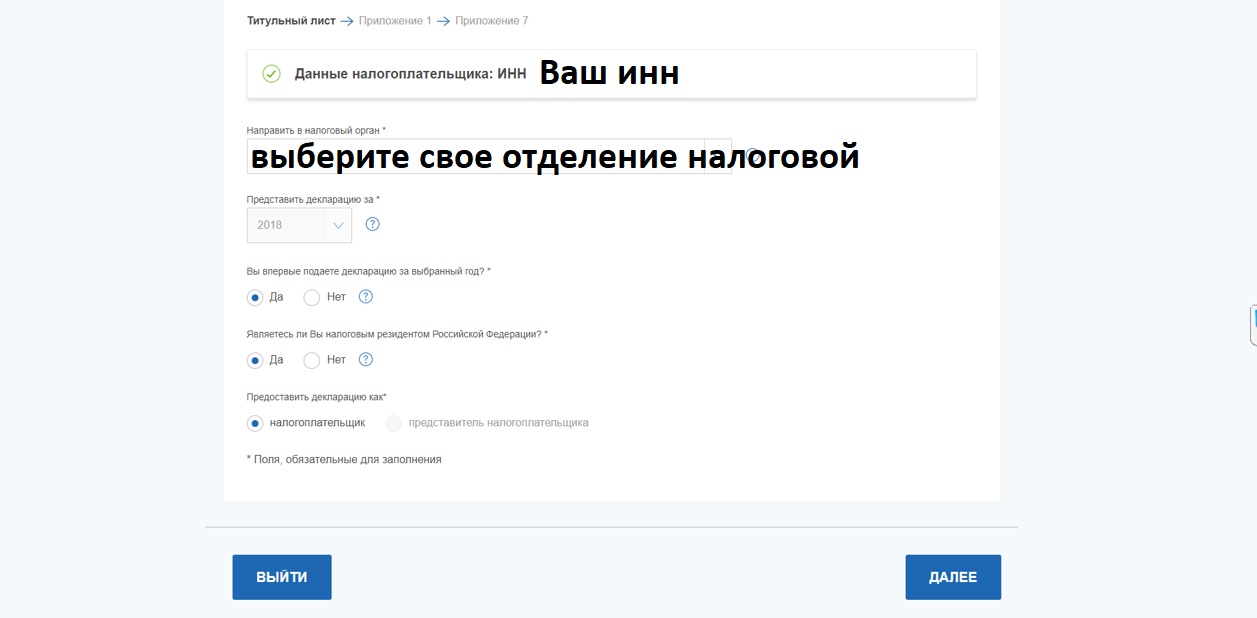 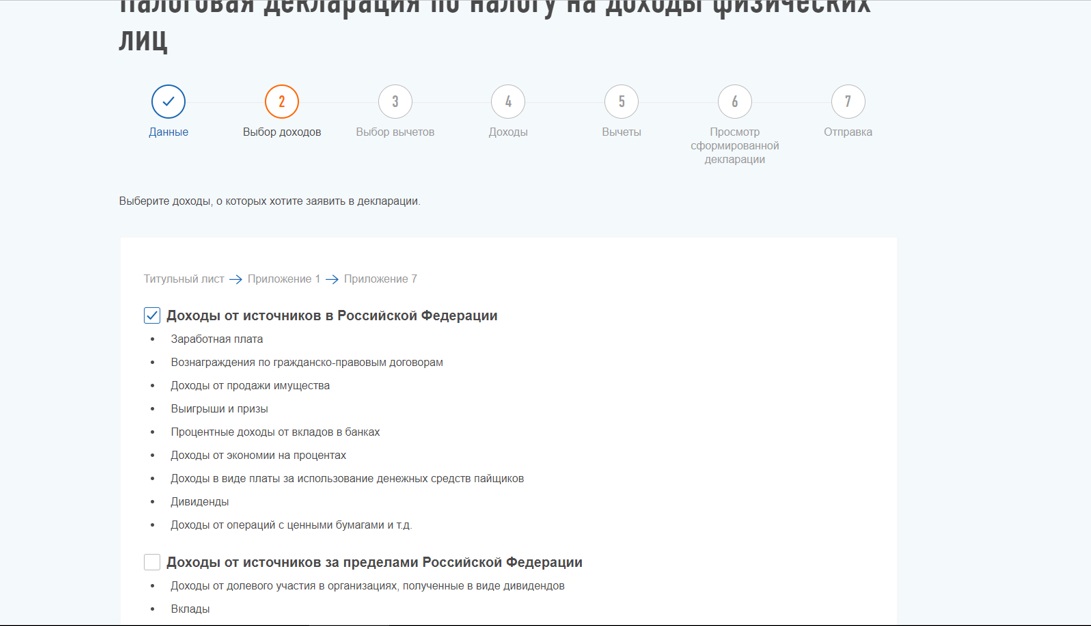 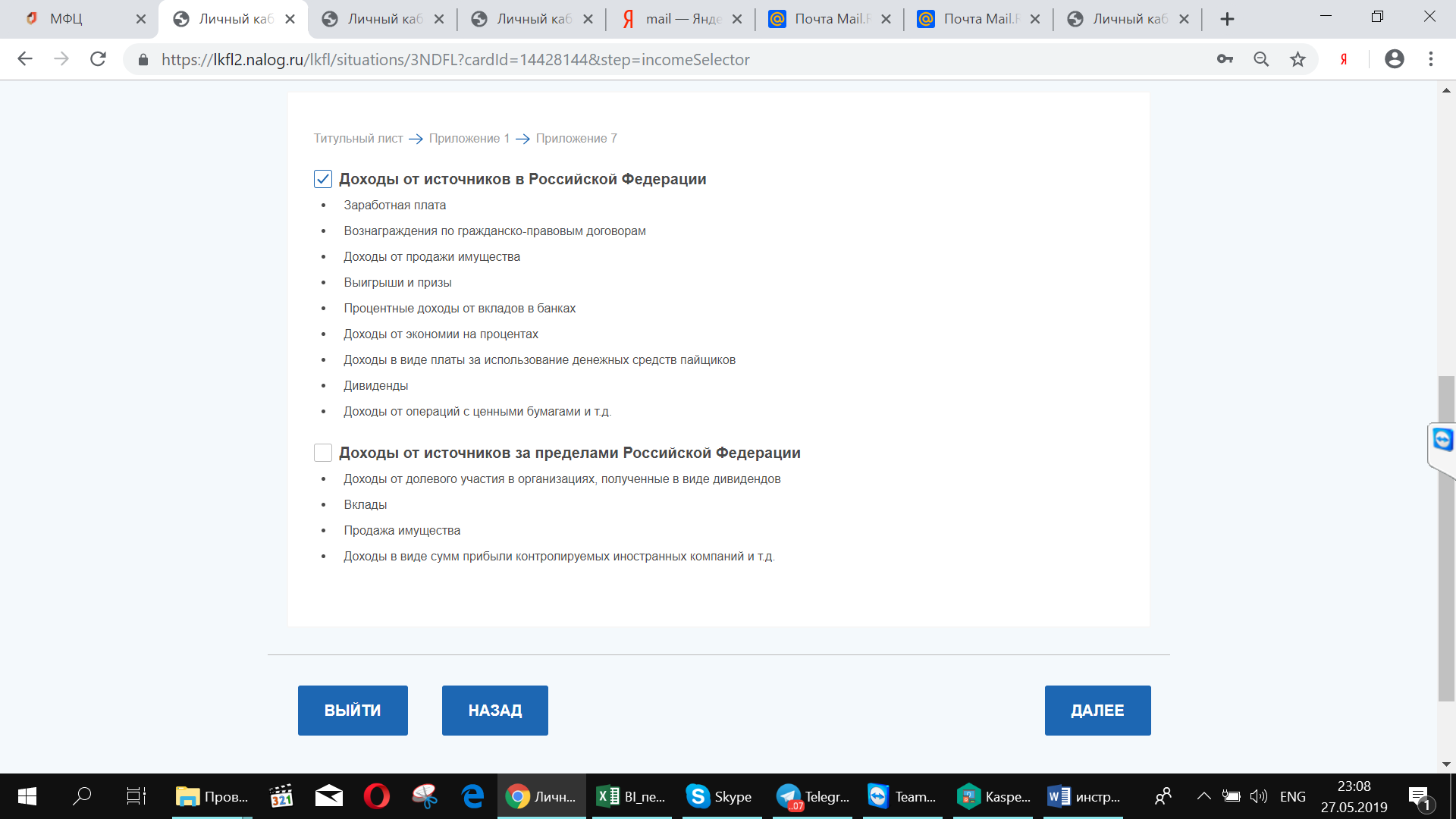 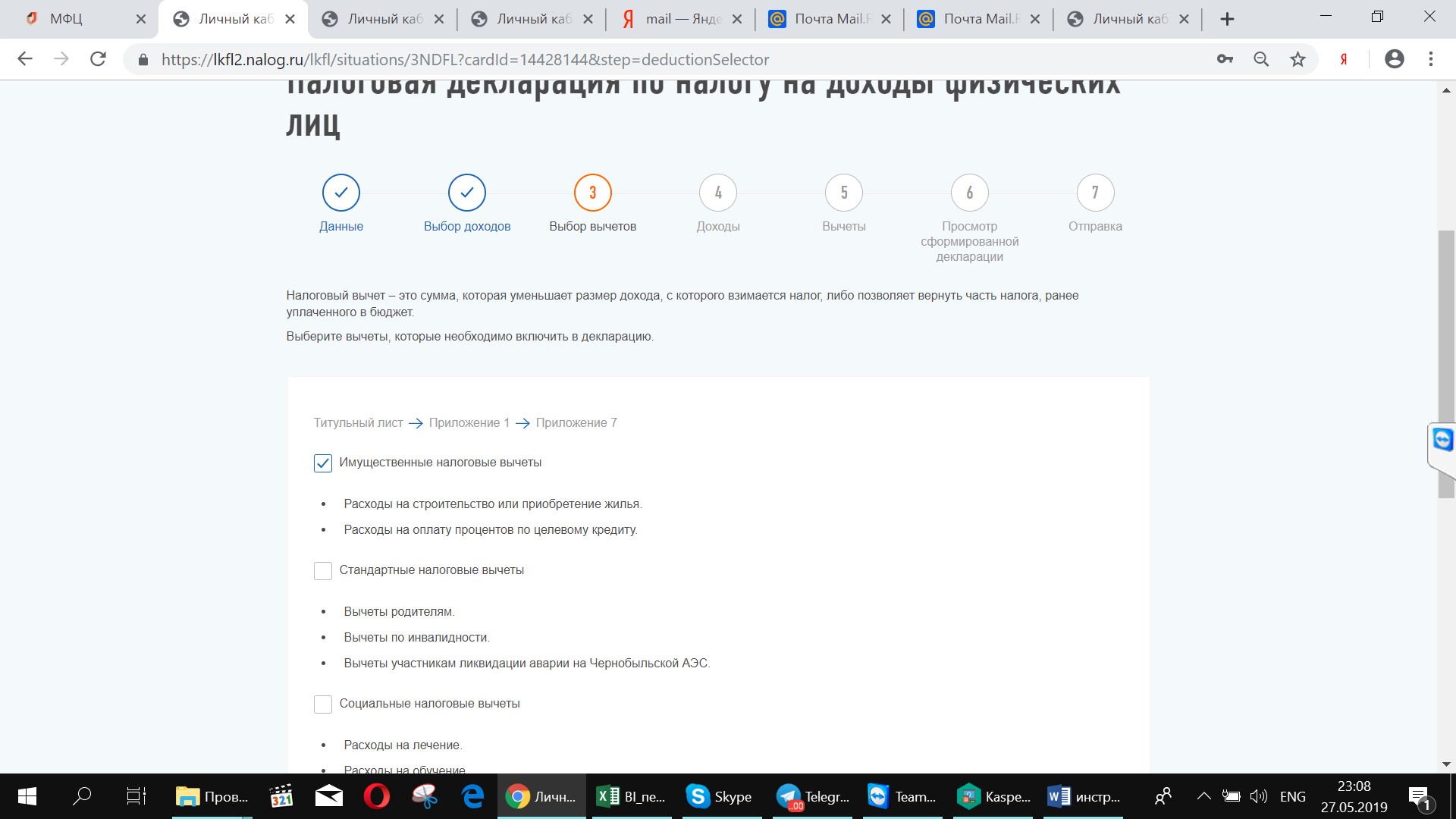 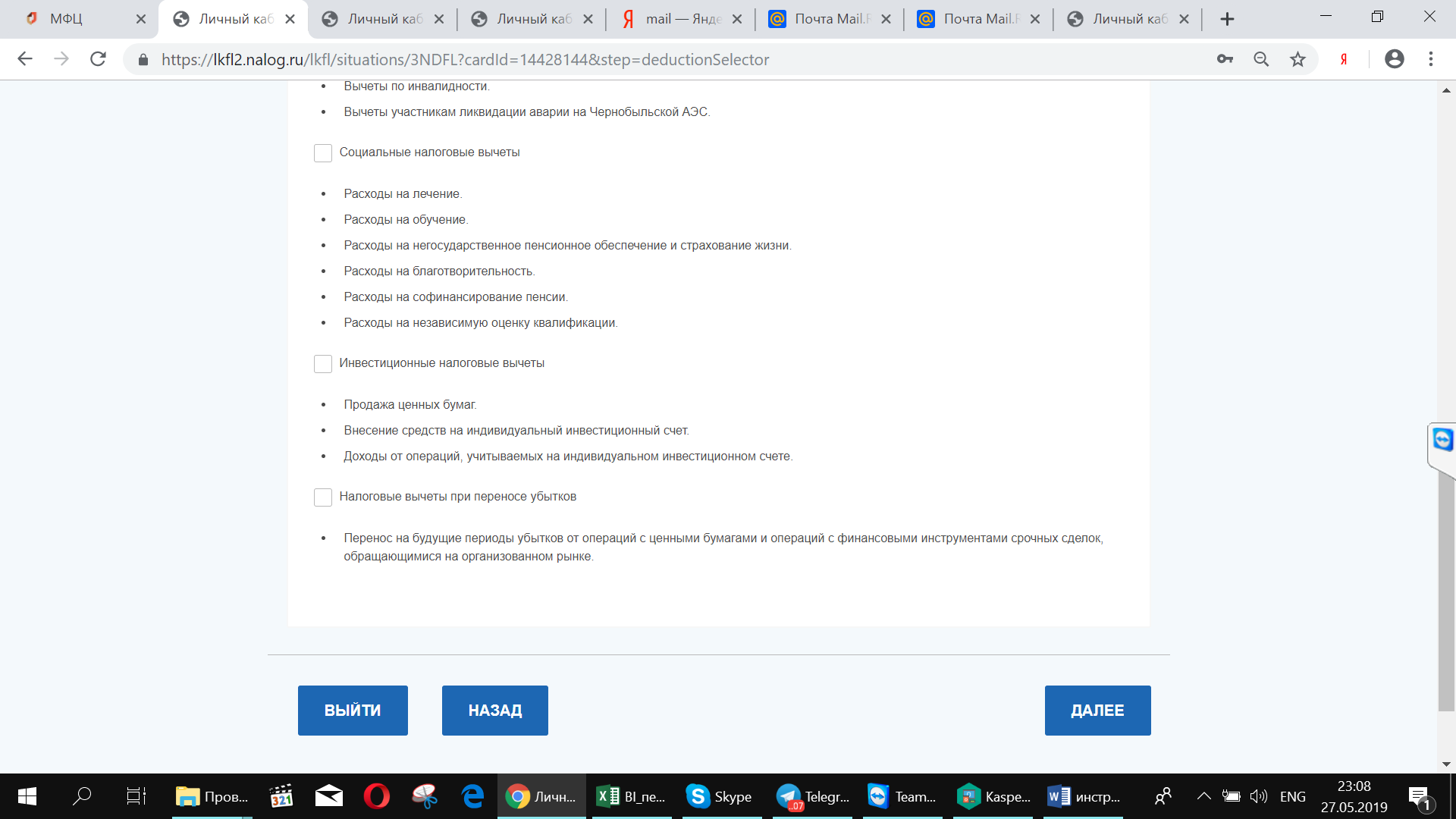 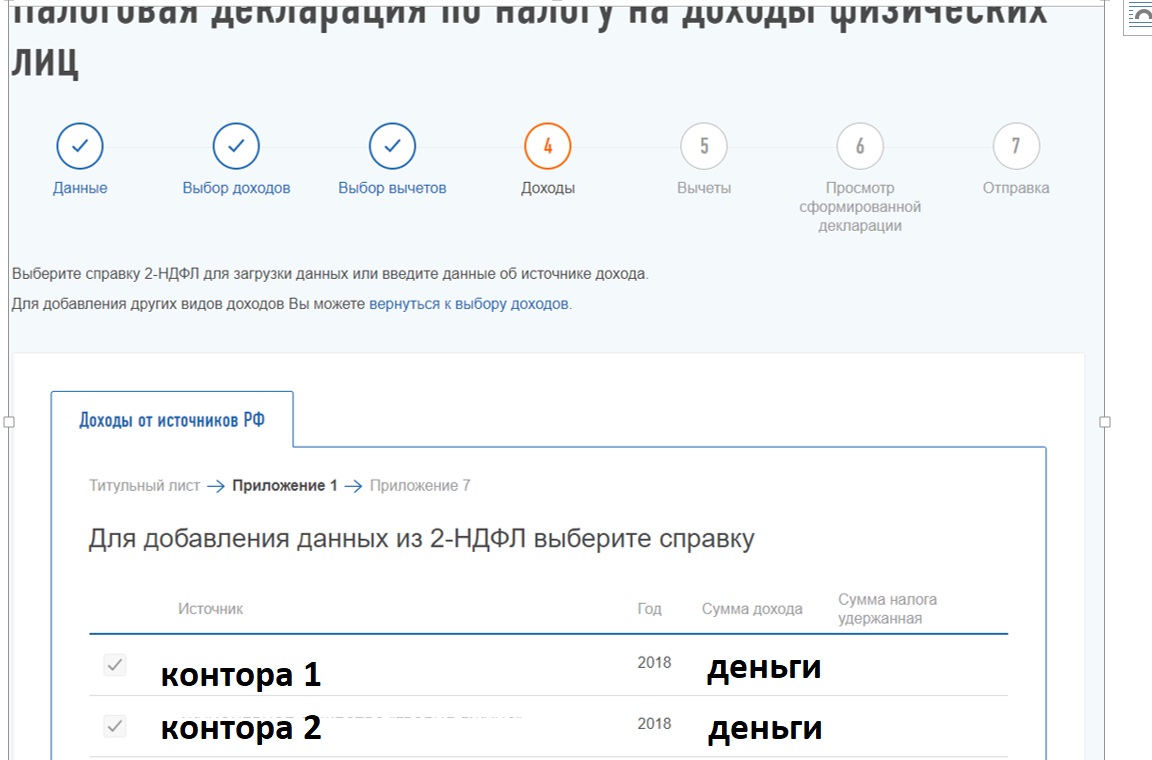 Внизу страницы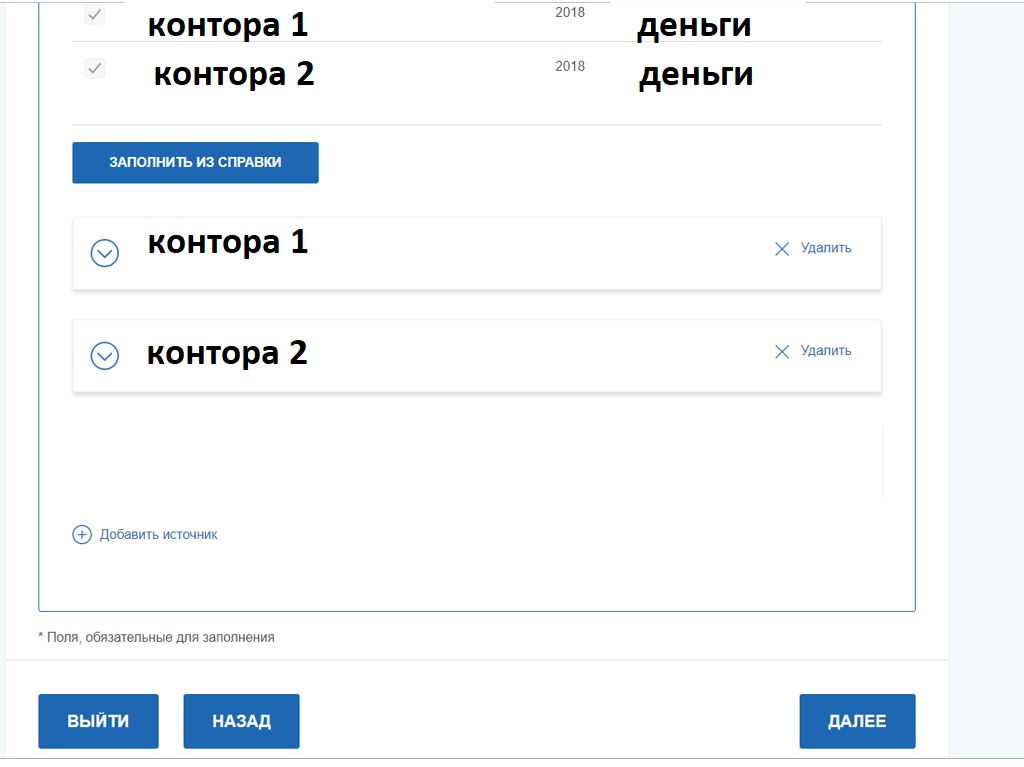 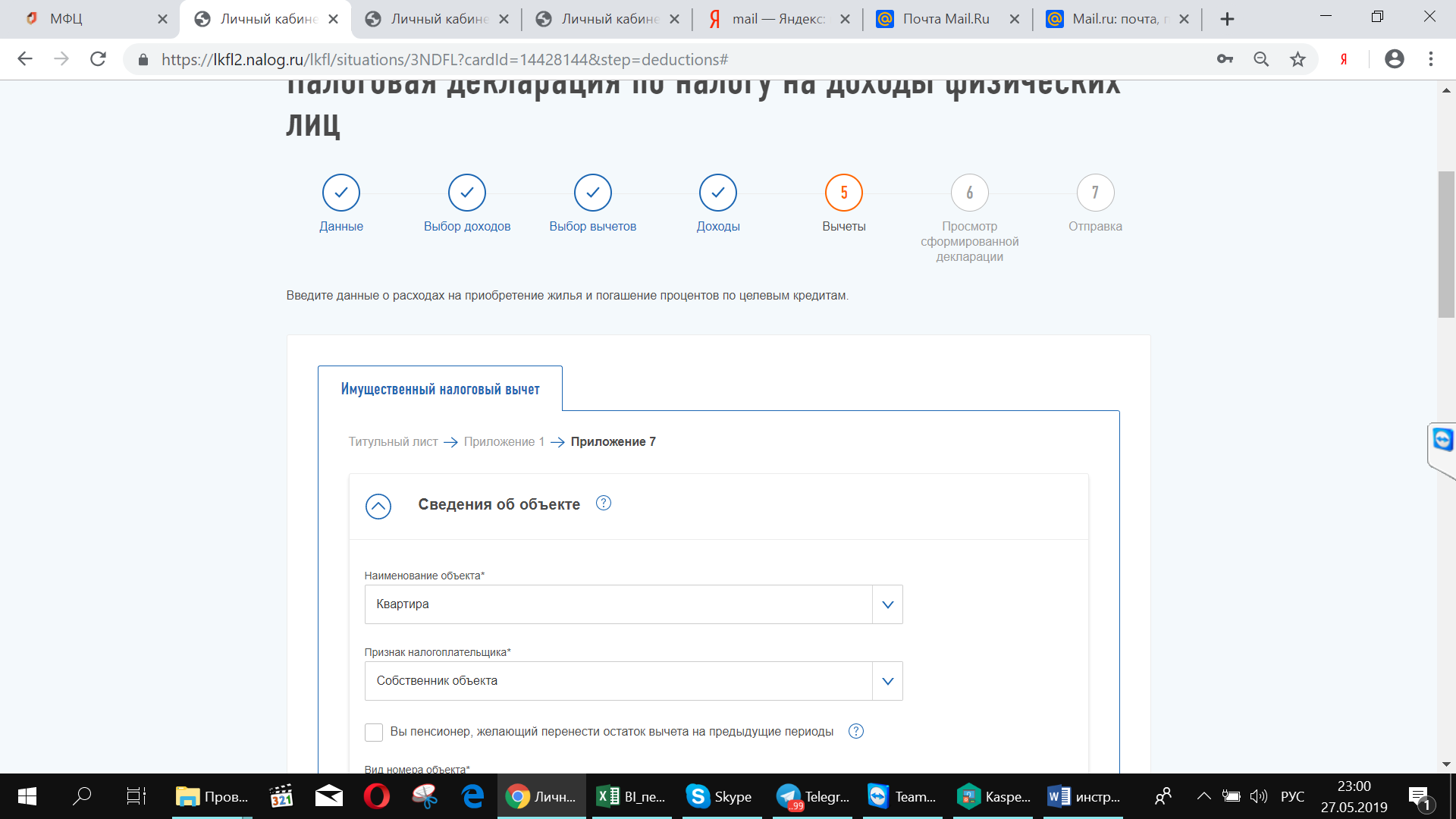 Индекс свой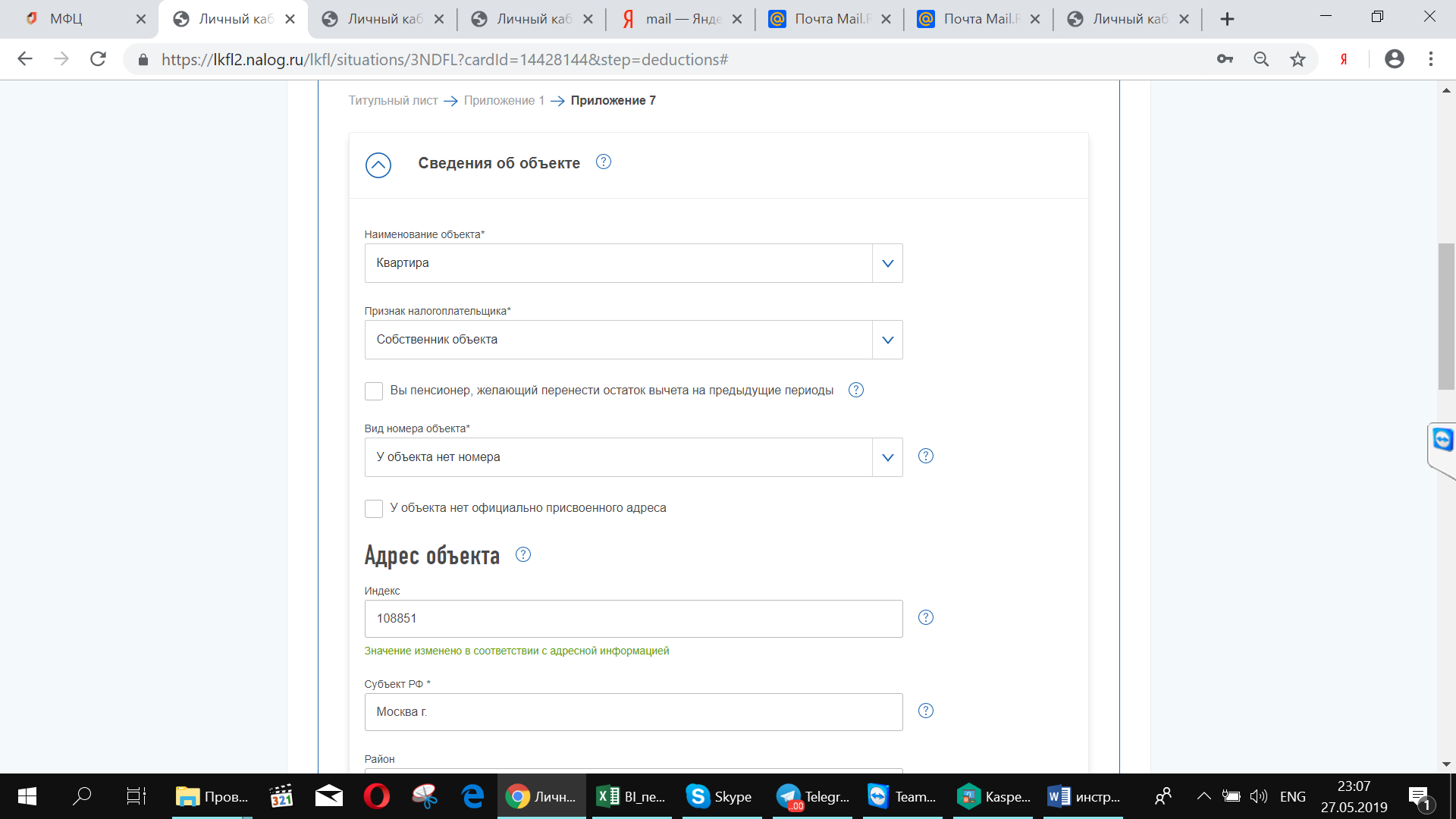 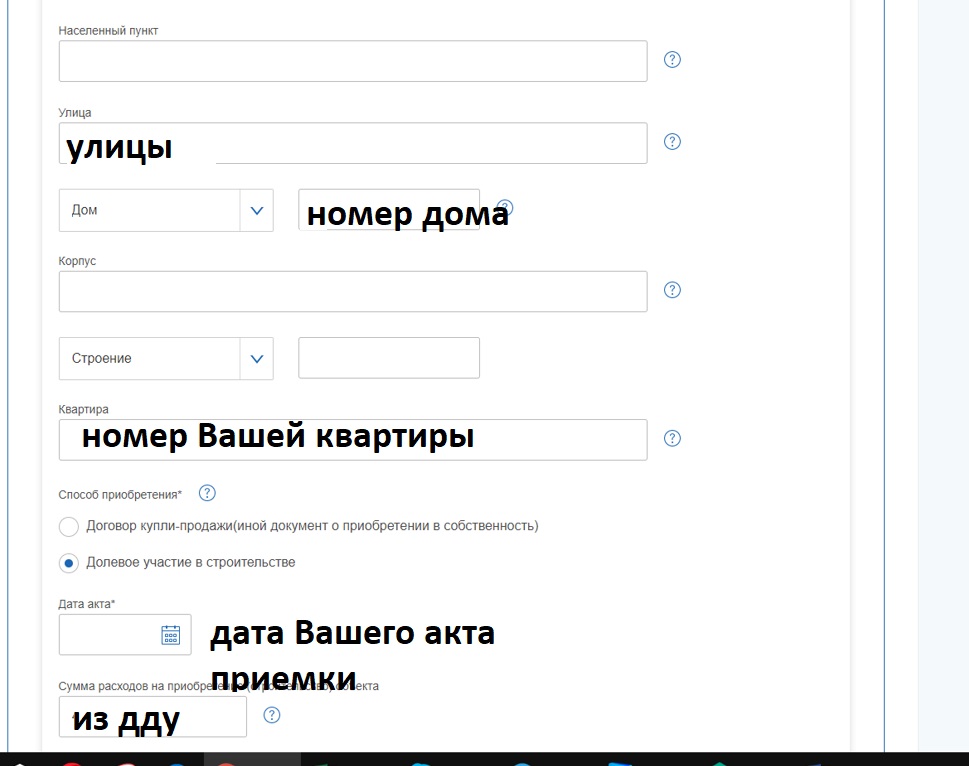 Ниже написано: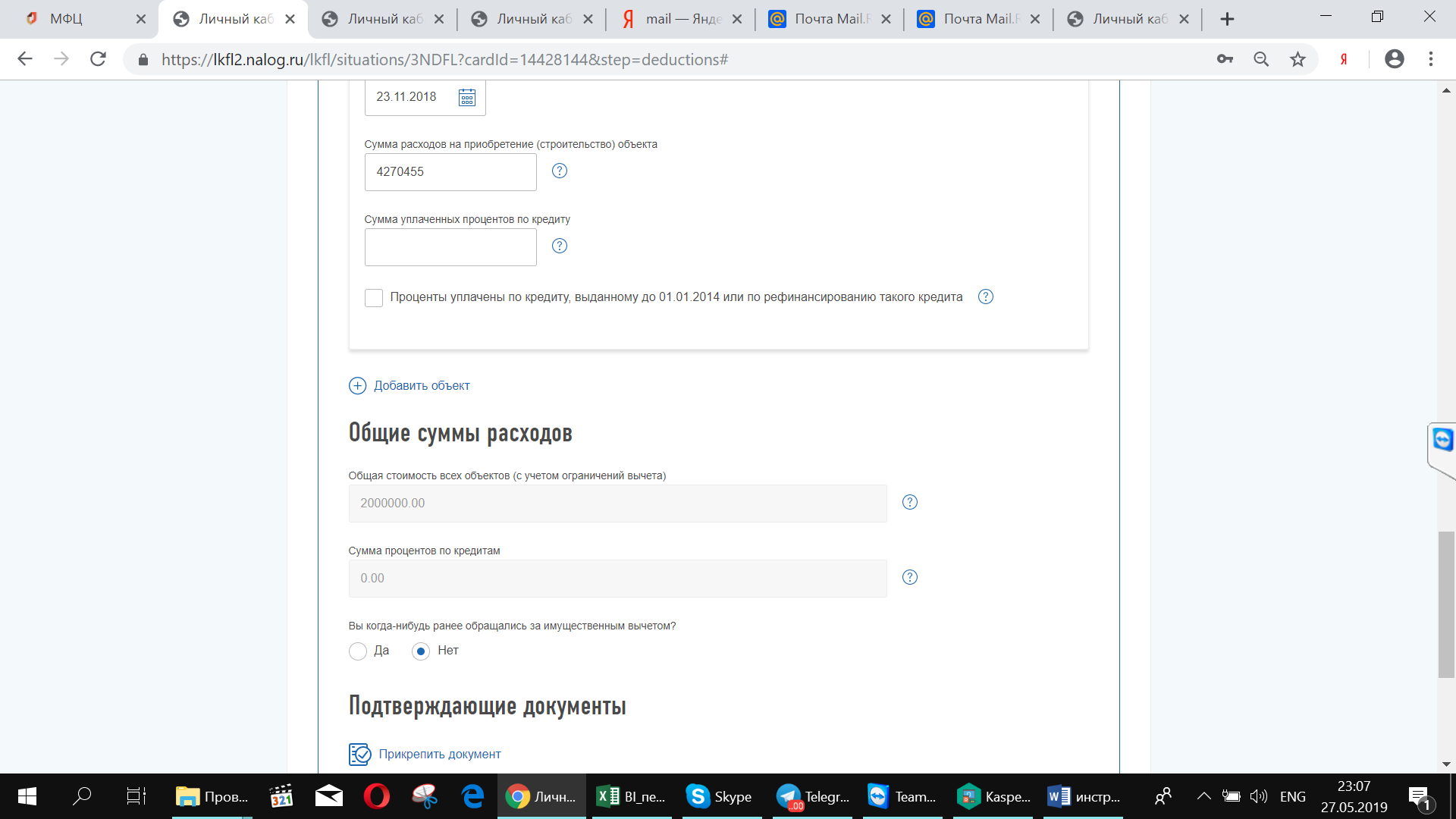 И прикрепляем документы: акт, дду, документы об оплате.